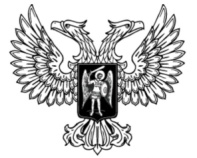 ДонецкАЯ НароднАЯ РеспубликАЗАКОНО НАЛОГЕ НА ИМУЩЕСТВО ОРГАНИЗАЦИЙПринят Постановлением Народного Совета 30 ноября 2023 годаСтатья 1. Общие положения1. Настоящий Закон в соответствии с главой 30 Налогового кодекса Российской Федерации устанавливает и вводит в действие на территории Донецкой Народной Республики налог на имущество организаций 
(далее – налог), обязательный к уплате на территории Донецкой Народной Республики, определяет налоговые ставки, налоговые льготы, а также основания и порядок их применения.2. Иные положения, относящиеся к налогу, определяются главой 30 Налогового кодекса Российской Федерации.Статья 2. Отчетный период1. Отчетными периодами признаются первый квартал, полугодие и девять месяцев календарного года, если иное не предусмотрено настоящей статьей.2. Отчетными периодами для налогоплательщиков, исчисляющих налог исходя из кадастровой стоимости, признаются первый квартал, второй квартал и третий квартал календарного года.Статья 3. Налоговые ставки по налогу1. Налоговая ставка устанавливается в размере 1 процента от налоговой базы, определённой в соответствии с Налоговым кодексом Российской Федерации, за исключением налоговых ставок, предусмотренных частями 2 и 3 настоящей статьи.2. Налоговая ставка в отношении объектов недвижимого имущества, налоговая база по которым определяется как их кадастровая стоимость, устанавливается в размере 2 процентов.3. В отношении жилых помещений, гаражей, машино-мест, которые принадлежат личному фонду на праве собственности и налоговая база в отношении которых определяется как кадастровая стоимость, за исключением объектов налогообложения, кадастровая стоимость каждого из которых превышает 300 миллионов рублей, налоговая ставка устанавливается в размере 0,3 процента.Статья 4. Порядок и сроки уплаты налога и авансовых платежейНалогоплательщики производят уплату налога и авансовых платежей по налогу в соответствии с порядком, установленным статьей 383 Налогового кодекса Российской Федерации.Статья 5. Налоговые льготы по налогу1. От уплаты налога освобождаются:1) органы публичной власти Донецкой Народной Республики, автономные учреждения, иные организации, созданные органами публичной власти Донецкой Народной Республики, которые полностью содержатся за счет средств бюджета Донецкой Народной Республики или местных бюджетов;2) организации, в которых единственным учредителем (участником) является лицо, одновременно осуществляющее полномочия единоличного исполнительного органа, в период прохождения им военной службы по мобилизации или по контракту, либо заключившее контракт о добровольном содействии в выполнении задач, возложенных на Вооруженные Силы Российской Федерации в соответствии с Федеральным законом от 28 марта 1998 года № 53-ФЗ «О воинской обязанности и военной службе»;3) организации, являющиеся собственниками (балансодержателями) памятников истории и культуры, – в отношении таких объектов недвижимого имущества;4) организации – в отношении автомобильных дорог общего пользования регионального или межмуниципального и местного значения, а также мостов и иных транспортных и пешеходных инженерных сооружений;5) организации, являющиеся собственниками (балансодержателями) объектов инженерной инфраструктуры жилищно-коммунального комплекса, содержание которых полностью или частично осуществляется за счет средств бюджета Донецкой Народной Республики и (или) местных бюджетов на основании бюджетной сметы или в виде субсидий;6) некоммерческие физкультурно-спортивные организации, занимающиеся проведением занятий физкультурой и спортом без взимания платы, – в отношении имущества, используемого для нужд физкультуры и спорта;7) унитарные некоммерческие организации, созданные Российской Федерацией в целях осуществления функций и полномочий публично-правового характера, в отношении имущества, используемого для осуществления возложенных на них функций и полномочий;8) сельскохозяйственные организации в отношении имущества, используемого при производстве сельскохозяйственной продукции, первичной и последующей (промышленной) переработке и реализации этой продукции, а также при оказании услуг сельскохозяйственными товаропроизводителями, – в размере 50 процентов суммы налога, исчисленной по ставкам, установленным статьей 3 настоящего Закона.2. Основаниями для использования налоговых льгот являются:1) для организаций, указанных в пунктах 1, 6–8 части 1 настоящей 
статьи, – учредительные документы или нормативные правовые акты, регулирующие деятельность таких организаций;2) для организаций, указанных в пункте 2 части 1 настоящей статьи, – учредительные документы или нормативные правовые акты, регулирующие деятельность таких организаций, а также документ, подтверждающий выполнение учредителем (участником) задач, возложенных на Вооруженные Силы Российской Федерации в соответствии с Федеральным законом 
от 28 марта 1998 года № 53-ФЗ «О воинской обязанности и военной службе»;3) для организаций, указанных в пунктах 3–5 части 1 настоящей 
статьи, – учредительные документы или нормативные правовые акты, регулирующие деятельность таких организаций, акты приема-передачи соответствующих объектов. Статья 6. Вступление в силу настоящего Закона1. Настоящий Закон вступает в силу с 1 января 2024 года, но не ранее чем по истечении одного месяца со дня его официального опубликования, за исключением положений, для которых настоящей статьей установлен иной срок вступления их в силу.2. Части 2 и 3 статьи 3 настоящего Закона вступают в силу с 1 числа очередного налогового периода, следующего за отчетным периодом, в котором на территории Донецкой Народной Республики утверждены в установленном порядке результаты определения кадастровой стоимости объектов недвижимого имущества.ГлаваДонецкой Народной Республики					Д.В. Пушилинг. Донецк30 ноября 2023 года№ 27-РЗ